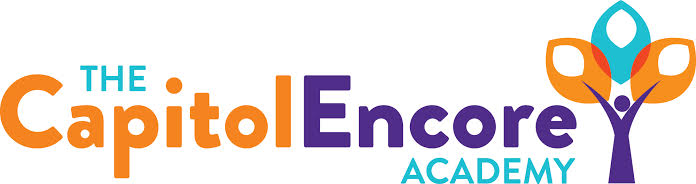 “Learning the Art of Success Every day!”ENCORE BOARD OF DIRECTORSMission StatementThe Capitol Encore Academy will develop artists who inspire others with principles of design and artful thinking through the integration of academic excellence, virtuous character and disciplined artistry.May 21, 2018 Meeting Minutes5:15 PMThe Capitol Encore Academy126 Hay StreetFayetteville, NC 28301Call to Order		By: J. Fiebig	At: 5:15pmRoll Call			R. Poole		PresentS. Barnard 		Present						J. Fiebig		Present					W. Hustwit		Present				S. Angarita		Absent 				U. Taylor		Present				M. Brand		Absent				A. Thornberg	Absent				T. Hinds		AbsentNon Board Members	A. Hill- PrincipalContributing		J. Salisbury- School Nutrition				W. Kneer-  SuperintendentConflict of Interest	Inquiry of any potential COI - None				Pledge of AllegianceApproval of Agenda	Motion by W. Hustwit seconded by U. Taylor to approve the agenda with amendments	Y-5		 N-0	Motion CarriesConsent Items	Motion by J. Poole seconded by U. Taylor to approve the minutes from the April 16, 2018 Regular Meeting.Y-5		N-0Motion Carries	Motion by J. Poole seconded by U. Taylor to approve April Financial Report.	Y-5		N-0	Motion CarriesBoard Committee	School Nutrition Committee-  Discussed the Locl Wellness Policy & School Nutrition Application, the Free and Reduced application is ready to submit.  Updated the Local Wellness Policy, no changes other than dates.Family Educator Org	NoneSIT Report	The SIT team has planned out the SIT Summer retreat meeting.  Meeting will mainly involve planning out implementation of the Strategic Plan.Admin Report	Shared current and future enrollment and discipline data.   Final teacher observations are complete, summatives have begun for the 17-18 school year.  Beginning teacher program covered how to design systems in classrooms that are equitable for all students.  Next month will include reflecting on the school year and setting goals moving forward.  The beginning teacher audit has been completed, proficient in all areas, accomplished or distinguished in all areas except mentoring.  Plan moving forward has been established to improve in mentoring.  Updated on future events and hiring updates.  Provided EOG testing dates and proctoring plan.  Discussed events for remainder of the year.Discussion Items	Discussed the Façade Mural and the lack of interested candidates.  Move forward with a FB push and contact artist agengies for possible interested parties.Presented and discussed the 18/19 School Calendar.Presented IReady data detailing grade by grade growth, discussed successes, challenges and influencing factors.Action Items 	Motion by J. Poole, seconded by U. Taylor to adopt the Local Wellness Policy as presented.	Y- 5		N- 0 	Motion Carries	Motiion by J. Poole, seconded by W. Hustwit to adopt the 18/19 School Calendar as presented.	Y – 5		N – 0	Motion CarriesCall to the Public	NoneAnnouncements	The next Board of Director’s meeting will be held on June 18, 2018 5:15pm. 	Adjournment	Motion By: 		Seconded By: 	Time: 	J. Fiebig		W. Hustwit	     	6:29